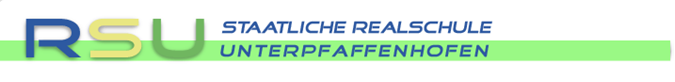 Du kannst jedem Gruppenmitglied bei jeder Zeile bis zu 4 Punkte geben!1 Punkt = gering/ selten                       2 Punkte = befriedigend/ ab und zu   3 Punkte = häufig/ oft/ hoch                 4 Punkte = sehr gut/ sehr oft/ sehr hoch2.	Du hast insgesamt 13 Punkte zur Verfügung, die Du innerhalb deiner Gruppe verteilen darfst. Dabei solltest Du überlegen, wie wichtig jeder einzelne für den Erfolg eurer Teampräsentation war. Vergiss Dich selbst nicht!A: .....................................      	    …….Punkte      B: ....................................         …….PunkteC: ....................................         	   …….Punkte       D: ………………………….         …….PunkteE: ………………………….             …….PunkteWie lief es so während der Gruppenarbeit?Name:    ………………………………………          Kl. …….Thema:  …………………………………………………………Namen der GruppenmitgliederABCDEhatte gute Ideen für die Gestaltung der Präsentationwar fleißig arbeitete konzentriert und ausdauerndübernahm freiwillig zusätzliche Aufgabenkonnte Ideen anderer akzeptieren und weiterführenfügte sich gut in die Gruppe einhalf dabei, Unstimmigkeiten in der Gruppe zu lösenhielt sich an Vereinbarungenbehielt einen klaren Kopf, auch wenn es mal hektisch und stressig wurdekümmerte sich um viele Details, die dazu beitrugen, dass die Präsentation reibungslos abliefwar bereit, zusätzlich Zeit zu investieren, um die Präsentation einzuübenAnteil an der Gruppenarbeit insgesamt  (ges. Punkte)